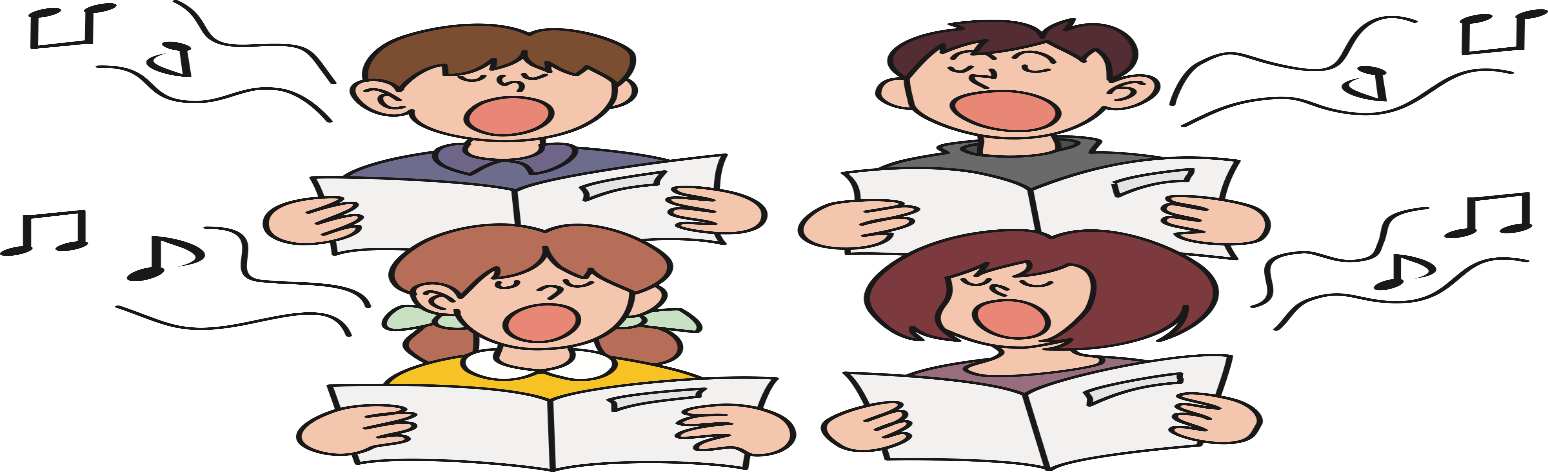 Dear Singers:Dinah Ayre was our guest conductor on Monday, October 30.  The Vancouver Chamber Choir would like some feedback about how the session went.  Please fill out the statements below with thoughtful responses.About our session on October 30, I want you to know:_______________________________________________________________________________________________________________________________________________________________One important concept I learned was:_______________________________________________________________________________________________________________________________________________________________Something I would like to know more about is:_______________________________________________________________________________________________________________________________________________________________